ČETRTEK, 9. 4.MATEMATIKA  (četrtek, torek)SEŠTEVAM IN ODŠTEVAM SLOVENŠČINALIKOVNA UMETNOSTLIKOVNA UMETNOST       KER SE TA TEDEN UČIMO IN SPOZNAVAMO LIKE, VAM DANES POŠILJAM LIKOVNO NALOGO, KI BO POVEZANA Z MATEMATIKO. ZA TO NALOGO POTREBUJEŠ BEL LIST, ŠKARJE, LEPILO, SVINČNIK IN STAR PAPIR (ČASOPIS ALI REKLAME).-NA PAPIR NARIŠI LIKE IN JIH IZREŽI. -LIKE POSTAVI NA LIST TAKO, DA BOŠ IZ NJIH SESTAVIL FIGURO.  KO BOŠ SESTAVIL FIGURO, LIKE LAHKO PRILEPIŠ. PAZI, DA BO FIGURA, KI JO BOŠ SESTAVIL ZAPOLNILA VELIKO PROSTORA NA LISTU.  LAHKO IZREŽEŠ VELIKE LIKE IN SESTAVIŠ ENO VEČJO FIGURO, LAHKO PA IZREŽEŠ MANJŠE LIKE IN  NA LIST SESTAVIŠ VEČ MANJŠIH FIGUR. 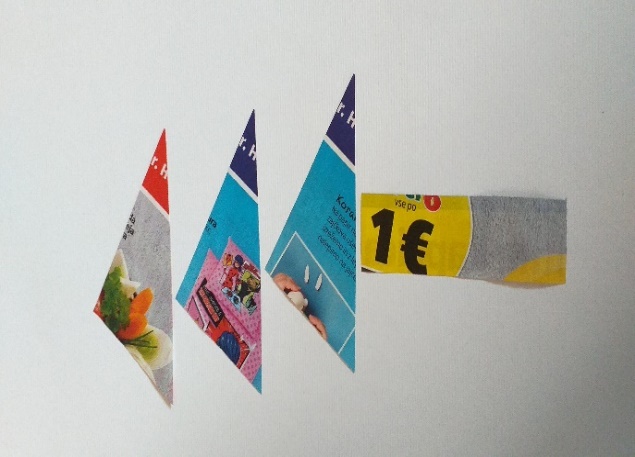 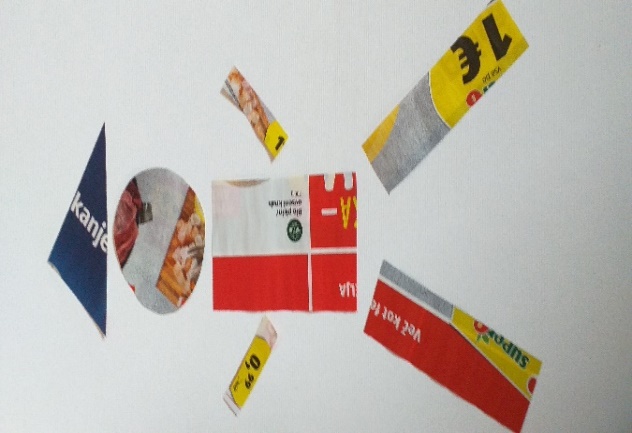                                                     SMREKA                                                                 ČLOVEK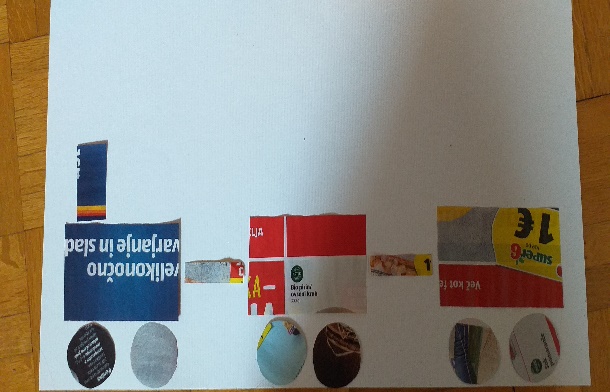                                                                                          VLAKLAHKO SESTAVIŠ  TUDI: SONCE, CVETICO, HIŠO…UPORABI DOMIŠLJIJO IN BODI USTVARJALEN. PA ŠE TO…TEBI IN TVOJI DRUŽINI ŽELIM LEPE IN VESELE                            VELIKONOČNE PRAZNIKE!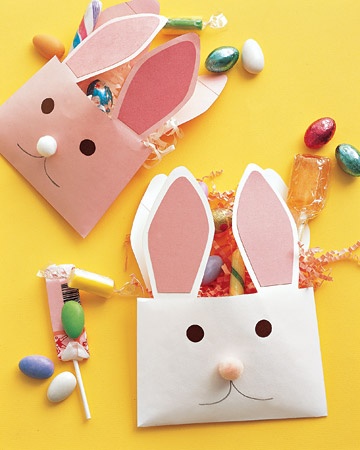 REŠI NALOGE NA STR. 69 – v pomoč so mu lahko krogci ali številski trak. Dela samostojno.Seštevanje in odštevanje – konkretnoNa mizo postavite 5 rdečih kockic in dodate 4 zelene kockice.Vprašate: Koliko je vseh kockic?Pove račun.Ponovi vprašanje in odgovori nanj.Konkretno situacijo prikažete grafično: na papir narišete 5 rdečih krožcev in 4 zelene krožce. Učenec to nariše v zvezek. Najprej napiše naslov                                    SEŠTEVAM IN ODŠTEVAMKoliko je vseh krožcev?Pove račun: 5 + 4 = 9Račun napiše v zvezek.Ponovi vprašanje in odgovori nanj.Na mizo postavite 9 kockic; 5 rdečih, 4 zelene.Vprašate: Koliko je kockic?Odvzamete 4 zelene kockice. Vprašate: Koliko kockic sem odvzel/a?                Koliko kockic je ostalo?Pove račun: 9 – 4 = 5Ponovi vprašanje in odgovori nanj.Konkretno situacijo prikažete grafično: Na papir narišete 9 krožcev, 5 rdečih in 4 zelene. Nariše v zvezek.Vprašanje: Koliko je vseh krožcev?Prečrtate 4 zelene krožce. Vprašate: Koliko krožcev smo prečrtali?                  Koliko krožcev je ostalo ne prečrtanih?Pove račun: 9 – 4 = 5Račun napiše v zvezek.Ponovi vprašanje in odgovori nanj.Preberete oba računa in ju primerjate. Ugotovi, da je prvi račun seštevanja, drugi pa račun odštevanja. V obeh računih so ista števila, na različnih mestih (učenec ugotovi, da je v računu odštevanja največje število vedno na prvem mestu).             5 + 4 = 9                  9 – 4 = 5Učencu pokažemo tudi drugačen zapis računov seštevanja in odštevanja kot nasprotnih računskih operacij.                       + 4            5                    9	                     - 4SDZ 2, str. 70Preberete naslov.Naloga na rumenem poljuPreberete besedilo.Sestavite besedilno nalogo v prvem okencu.Prebere račun.Ubesedi grafični zapis.Po enakem postopku reši nalogo v drugem okencu.Nalogi primerja in ugotovi, da imata enake podatke, razlikujeta se računa.1. nalogaPo analogiji reši nalogo.Preveri rešitve tako, da prebere račune.2. nalogaPreberemo navodilo.Pogovorimo se o reševanju naloge – preberemo računa pri prvem primeru, preberemo zapis nad računoma. Povemo, da puščica nakazuje smer računanja (zgornja v desno, spodnja v levo). Ugotovijo, da smo zgoraj seštevali, spodaj odštevali, da sta seštevanje in odštevanje nasprotni računski operaciji.SDZ 2, str. 713. nalogaPreberete navodilo.Pogovorita se o reševanju naloge – kateri račun boš napisal pri računu seštevanja, katerega pri računu odštevanja.Samostojno reši nalogo.Spremljate delo in po potrebi pomagate.Preverite rešitve tako, da preberete račune.Opomba: Učenec pripravi kartončke s številkami.4. nalogaPreberete navodilo.Ogledata si nalogo. Preberete zapis v oblačku pri Pinu. Vprašanje: Iz katerih števil je sestavil račune? Kje so ta števila napisana? (na kartončkih)Pripravi svoje kartončke s številkami 6, 7, 1.S kartončki sestavi račune, jih izračuna in rezultate vpiše v prazna okenca. 5. nalogaPreberete navodilo.Ogledata si oba stolpca. Pojasnimo pomen vprašaja na kartončku v drugem stolpcu. Učenec predlaga, katero število bi lahko zamenjalo vprašaj.Po analogiji reši nalogo tako, da račune nastavlja s kartončki.Računanje na pamet. Poveste račun seštevanja ali odštevanja. Učenec ponovi račun, ga izračuna in pove rezultat.Učenec pripravi DZO in ga odpre na str. 30, 31.Naročite, naj si ogleda obe strani in prebere karkoli želi.Pozornost mu usmerite na str. 30. Preberete naslov in se pogovorita, kaj boste delali.Učenec pripravi DZO in ga odpre na str. 30, 31.Naročite, naj si ogleda obe strani in prebere karkoli želi.Pozornost mu usmerite na str. 30. Preberete naslov in se pogovorita, kaj boste delali.Učenec pripravi DZO in ga odpre na str. 30, 31.Naročite, naj si ogleda obe strani in prebere karkoli želi.Pozornost mu usmerite na str. 30. Preberete naslov in se pogovorita, kaj boste delali.Delo pod neposrednim vodstvom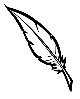 Delo pod posrednim vodstvom starša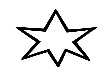 Samostojno delo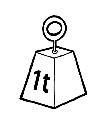 DZO, str. 30 – prva in druga naloga.Glasno bere.Nastavi besede za sličice s črkami iz stavnice, če jo ima- METLA, MAMA, KOLO, MOTIKA, KITA, AVTO, LOK …      Nastavljene besede          prepiše v zvezek.DZO, str. 30 Glasno bere.Nastavi besede/povedi s črkami iz stavnice, če jo ima.V mreži poišče besede za sličice in jih pobarva.DZO, str. 30, 31     Glasno bere.      Reši težjo nalogo.Dodatne naloge:V zvezek napiše povedi o maškarah.